Inschrijven voor de clubvergadering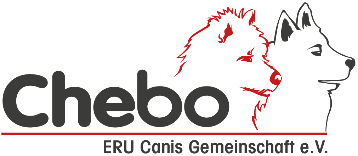  van 03.06. tot 06.06.2022 in NaumburgCamping in Naumburg, Am Schwimmbad 12, 34311 NaumburgAanmelding mailen voor 13.05.2022 naar: pbaumhauer@dg-email.de Naam:Voornaam:Straat:Postcode / Plaats:Tel.:E-mail:Aantal personenAantal personenVolwassenenKinderenVerblijf in:Verblijf in:CaravanCamperTentAndere accommodatieAankomst op:Vertrek op:HondNaam volgens stamboomVaccinatiebewijs nr.LoopsNiet loops123456Deelname aan:DatumAantal personenBarbecue03.06.2022Seminar door Dr. Reusche04.06.2022Vragen en antwoorden over fokken door Anja en Anja04.06.2022Algemene Ledenvergadering04.06.2022Diner  (goulash soep met brood 7€)04.06.2022Diner (spies gebraden met kool + broodjes 7€)05.06.2022